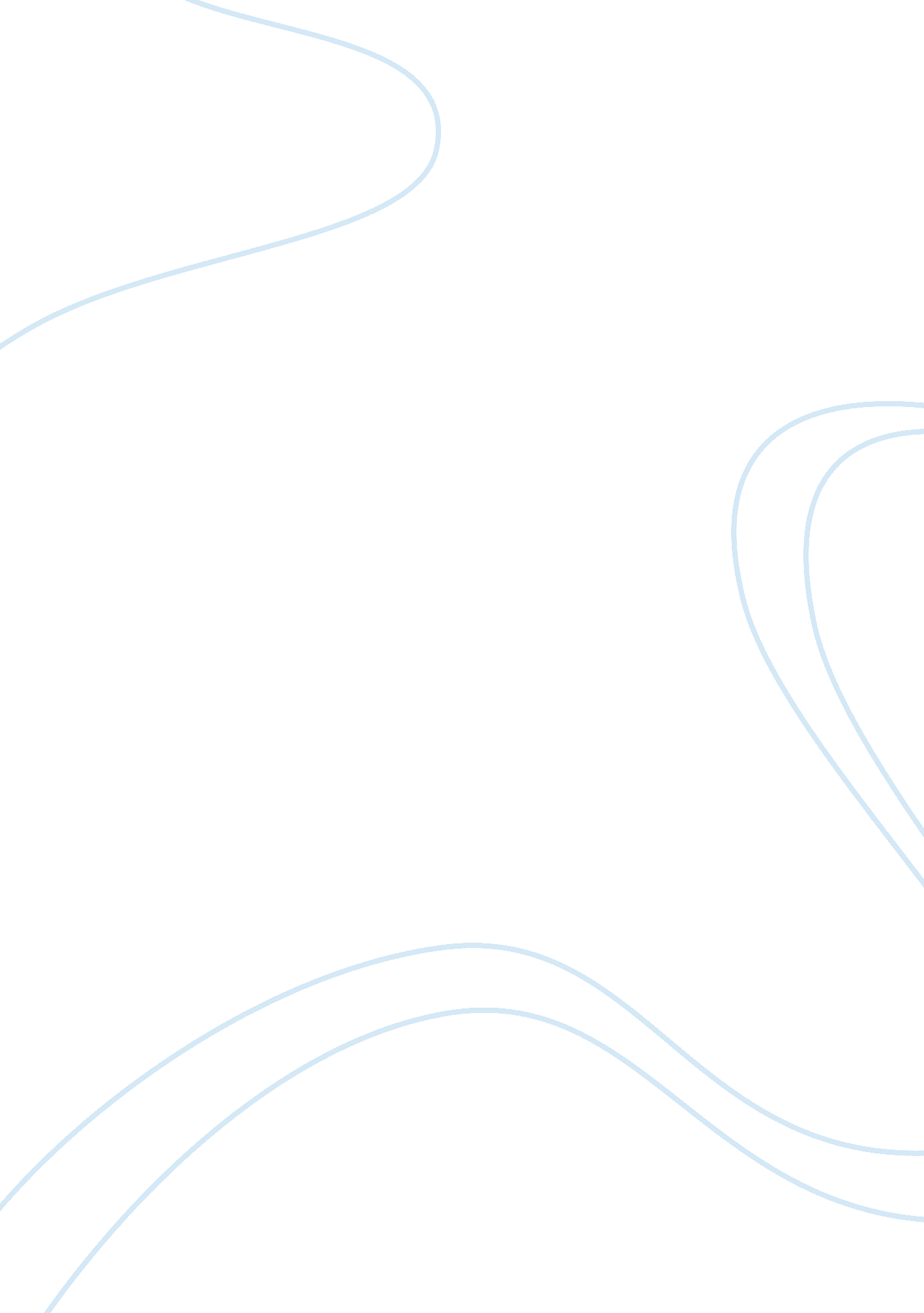 Political essays exampleArt & Culture, Artists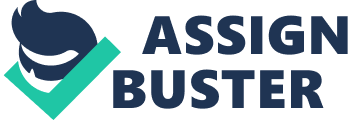 Political art is part art that includes political themes. In visual art, political art takes stand in displaying and reflecting of political ideology by arousing the target audience or viewer by reflecting on political ideologies the are similar to or different to the viewer. There have different definitions of political art that lead to different understanding of political art in the world. However, political art is art that is reflecting on any political ideology to the target audience/viewer. In this paper, we are going to discuss about political art in general by referring to two pieces of art and how the reflect on the issues of political art. 
Secondly, in many cases, the surrounding inspires artists, but in political art, artists inspire the surrounding. Political art has proven to have insightful effects on the society. Historically, artist throughout the world have been inspired by different factors in the society. There are those who have introduced the art of displaying political statement in a very artistic manner that is not provoking. This form of art influences its target viewers politically by passing out political ideology in a very convincing way. Political artist have proven to be very influential throughout the world with the way they pull a huge crowd of fans behind their artwork. For example, sociopolitical art has shown to be very successful form of political art that has had influence in sending political message through artwork communication and allowing their audience to make their own rationale responses. 
Thirdly, political art is about representing political ideology. Artists to carry out their wide range of messages to different audience worldwide with the aim of ensuring that their message is well understood have used politics of representation in art. The political viewpoint however differs with different artist representing different ideologies. Not all artist represent same ideologies. Political art is also influenced by geographical locations with different location sharing different ideologies. For example, during the medieval arts, political art of Germany was strictly socialism while in the United Kingdom representing liberals and conservatism. During this era, art was influenced by surrounding since artist used to portray what was happening in their surrounding. One of the common examples of art that represented politics was the sculpture of Augustus of Promaporta. 
Sculpture of Augustus of Promaporta that symbolized for the first ever Roman Empire ruler meaning that it was the supreme ruler. Augustus was a close relative of the Julius Caesar when he first became the emperor. He was the first person to reinstate the roman senate house. This sculpture represents a great historical story of the Roman Empire dating back in the strong roman kingdom. According to archeologist, this sculpture represents the political ideology of the Roman Empire. The roman senate was the most powerful body in the roman empire and they play the role of advising the king on critical and political steps that were affecting the people of Rome. According to archeologist, Augustus strongly supported the decision of the senate house since it was the most influential political body with the city of Rome thus it was important for him to show his support for similar opinion, with the public. The statue is said to have been designed with the aim of honoring Augustus for his effort of developing good diplomatic relation with Greece. This artwork represents Augustus political ideology of ensuring that nations maintain peace with their neighbor. He was a internationalist who champion for peace across border. In the statue, there is a sculpture of a child hanging on Augustus garments. 
Another artwork is the stele of Hammurabi 